Муниципальное казённое образовательное учреждение детский сад № 2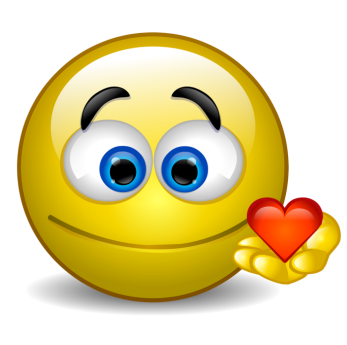 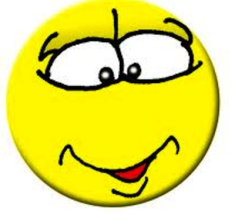 Конспект  непосредственно - образовательной  деятельности  по  валеологии  в  познавательном   блоке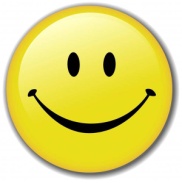 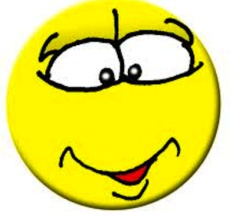 «Я  познаю  себя»   Тема:   « Точка, точка, запятая…»         Возрастная  группа: средняя.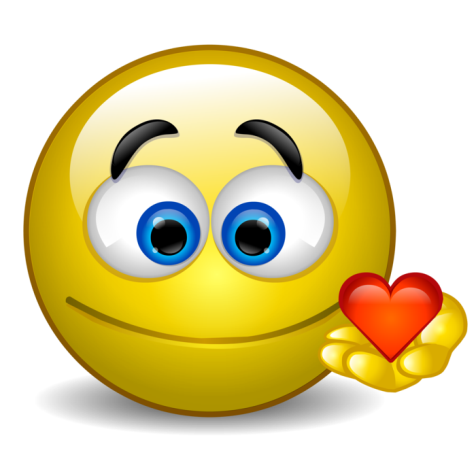 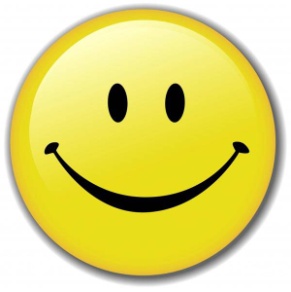                                                      воспитатель  МКДОУ   дет.сад №2  г.Острогожск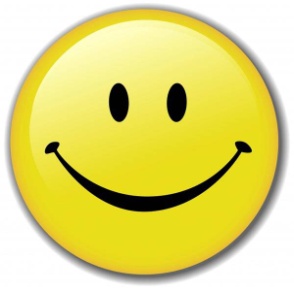 Мищенко  Ирина  Ивановна2015 г.Цель: расширение  и закрепление   знаний  детей  об органах  чувств  человека:  слух,  зрение, обоняние, вкус. Формирование   познавательного  интереса  детей  к  собственному  организму, развитие   внимания,  мышления ,  сообразительности   и    эмоциональной  сферы.  Воспитание  потребности  беречь  свое  здоровье. Оборудование :• плакат - таблица «Познай  себя» ; • мольберты( 4 шт ) с  закрепленными  рабочими  листами ( 8 шт) ;• наборы  фломастеров (8 шт) ;• конверт  с  набором  дид.игры  «Собери  зверушку» (на 8 чел ) ;• конверт  с  призами;  Для  опытов: • 4 непрозрачные  баночки  с запахами;• 1 повязка  для  глаз;  • 4 карточки  разного  цвета;• 8 стаканчиков  с  водой  разного  вкуса: кислой, соленой и  сладкой;• 8 коктейльных  трубочек.  Ход    занятия:Воспитатель: Ребята! Сегодня  нас  ждет   необычное  путешествие!  О  чем  мы  узнаем? – попробуйте  догадаться  сами! Внимание  на экран. ( показ  фрагмента  мультфильма;   на  экране  появляются  смайлики).  Воспитатель:  Да, это  смайлики.  Они  похожи  на кого? (человечков).  Мы - смайлики?  Дети:  Нет. Мы  люди.Воспитатель: А  у  нас  есть  похожая  часть  тела?  Воспитатель: Верно!  И  мы  с  вами  отправляемся  в  «Институт  Человека» .                                 В  « Лабораторию   ЛИЦА»,  чтобы  узнать  для  чего   человеку  лицо.  Итак, проходите и будьте  внимательны.   В  «Лаборатории  лица»  изучают  органы  чувств. Что это и почему  так  называется, попробуем  узнать, отгадав  загадки: Загадка  об  ушах.(на  экране  появляется  изображение  ушей  человека) Воспитатель: Правильно, ребята!  У  человека 2 уха - пара. У  всех людей  уши  разной  формы. Это  называется  ушная  раковина. Она  ловит  звуки  и они попадают  в коридорчик - слуховой  проход, который  закрыт пленкой, как дверью. Это  барабанная  перепонка, о которую стучится  звук  и мы  его  слышим, если  уши не больны. Опыт: « Что  вы  слышали?» Воспитатель: Значит,  уши  чувствуют  ЗВУК!  Они его слышат, поэтому  называются – органы  слуха.                              2.  Загадка  о  глазах. Воспитатель: Молодцы! Глаза – тоже бывают  очень разные и  по  форме  и по  цвету.(на  экране  появляется  картинка  нескольких  видов  пар  глаз  разного  цвета) Опыт:  « Угадай, что  это?» (с  завязанными  глазами).Воспитатель: Снимаем   повязку. Расскажи, что  мы  делали?   Воспитатель:  Конечно,  ты   не  мог   видеть с закрытыми  глазами. Для  чего  нам  глаза? Воспитатель: Да, глаза, чтобы видеть. Это  орган зрения. И  я  предлагаю  вам  нарисовать  красивые  глазки  на  будущий  портрет  человека.  Дидактическое  упражнение «Нарисуй  глаза  к  лицу  человека».Воспитатель: Молодцы! Как  хорошо получилось! Красивые  глазки и у портретов  и  у вас! Ваши  глазки  всегда  будут  здоровы, если вы  будете  за  ними  ухаживать - умываться, есть  полезные  продукты, делать  гимнастику  для  глаз.                                Корригирующая  гимнастика  для  глаз.-пальцами  глаза  прижали: раз – два – три – четыре - пять-быстро-быстро  поморгали: раз – два – три - четыре – пять-мы на  пальчик  посмотрели : раз- два - три- четыре –пять (следим  за  пальцем : влево –вправо, вверх-вниз ,к носу) -и глаза повеселели!Воспитатель: Отдохнули? Продолжаем путешествие  по  нашей  лаборатории.                                                   3. Загадка  про  нос. Воспитатель: И  снова  отгадали. Посмотрите, какие  бывают  носы  у  людей.  И, конечно, проведем  опыт  в  нашей  лаборатории.                             Опыты: « Не дыши»,  « Почувствуй  носом».  (дети  нюхают, определяют  содержимое  по запаху)   Воспитатель: Верно. Нос - орган дыхания и  обоняния, он  чувствует  запахи.Дидактическое  упражнение  « Нарисуй   человеку нос»Воспитатель:Возвращаемся  к  загадкам  лаборатории.                                                   4.  Загадка  про  рот.(появляется  картинка с  изображениями  ртов).                           Опыт: « Как  тебя  зовут?»  (с  зажатыми  губами)Воспитатель: Да, с закрытыми  губами не  поговоришь. Губы  закрывают  рот  снаружи. Рты  тоже  у  всех   разные  снаружи. Но  внутри  они  устроены  у  всех  одинаково.  Посмотрите какие  в  нашей  лаборатории  стаканчики . В  них  прозрачная жидкость и трубочка  для  питья- значит  можно  попробовать  эту  водичку  и  узнать  ее  вкус. Возьмите по  стаканчику  и попробуйте, что за вкус  у  воды?  Опыт:   « Какой  на  вкус?»(дети  пробуют  воду  через  соломинку)Воспитатель: Чувствуете, ваш рот смог определить  вкус воды. Значит рот - орган  вкуса. Для чего нам рот?Дидактическое  упражнение «Дорисуй рот  человеку». Воспитатель: Настоящие  портреты  получились! Молодцы! Веселые  портреты!(находим  конверт  с  плачущим  смайликом)Ой! А  это  плачущий  портрет. Это же конверт  с просьбой  помочь! Поможем?Дидактическое  задание « Собери  зверушку». Воспитатель: Ребята, посмотрите наш смайлик  повеселел, на второй  конвертик сел! (читаем  слова  благодарности  на  конверте,  достаем  содержимое - призы для детей).А теперь всем на  прощанье  дружно скажем: «До  свидания!»